How to make 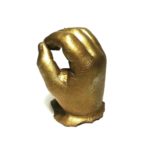 Baby Hands or Pet Paws LifecastingLifecasting is easy at www.stagemakeup.com.au, with just 2 products, you are on your way to creating treasured keepsakes.STEP 1:	Gather your materials1 x 450g Kromopan (Skin Safe Chromatic Alginate that Dentists use). 1 x 1kg Yellowstone (a more refined Plaster of Paris)2 x tall containers or beakers, at least 500mL capacity2 x Mixing sticks and a satay stickPetroleum Jelly (only needed for pets)Read through the instructions below before starting, as it is very quick setting.STEP 2:	Taking the MouldCover your child's hand with a light mist of water. (With pet's paw, cover all hair/fur with petroleum Jelly).Mix with a mixing stick, 450g Kromopan with 1L of 23degC water in a tall container. (Takeaway containers are perfect for children's feet or pet's paws). "Warmer water sets alginate a lot quicker, use colder water if you need more time".Mix until creamy.  It will start purple and slowly turn pink.  You have about a minute to a minute and a half to mix.Place your child's hand or pet's paw into the Kromopan while it is still purple/pink in colour and hold them there, until the colour changes to white. (This may take a couple of minutes).When the Kromopan feels bouncy when pressing your thumb against it, remove your child's hand or Pet's paw.STEP 3:	Making the CastingIn the other container, mix with a mixing stick, 1kg Yellowstone with approximately 300mL water. Add more water if mixture is too thick.Mix until creamy and gently tap out bubbles.Pour the Yellowstone slurry into the set Kromopan mould.Once the Yellowstone is hard (this may take an hour), remove the whole Kromopan/Yellowstone mould from the container.Peel the outside Kromopan away from the Yellowstone.  For detailed areas, use a satay stick to remove small pieces.Congratulations! You now have a treasured keepsake. 